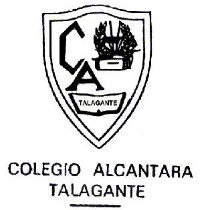 Febrero 2020, TalaganteCOMUNICADO N° 1 – 2021Estimados Padres y Apoderados.Junto con saludarles cariñosamente y esperando que se encuentren bien comunicamos a ustedes el funcionamiento de nuestro establecimiento, de acuerdo al Plan Retorno Seguro 2021 entregado al Ministerio de Educación.Desde Kinder a II año medio la enseñanza será totalmente Online en un sistema que contempla la modalidad sincrónica (clases vía Zoom) y asincrónica (cápsulas y videos).En III° y IV° año medio la modalidad será mixta, clases presenciales en jornada de mañana y una clase online en la tarde, cada curso se organizará en tres grupos (A – B – C) por orden de lista, estableciendo así un proceso óptimo para la trazabilidad y considerando el aforo requerido por los protocolos COVID 19 en cada sala para los momentos de asistencia presencial. Cada grupo asistirá semanalmente por turnos y los otros dos grupos estarán presentes en las clases de forma online, al mismo tiempo que sus compañeros.El año académico se iniciará el 01 de marzo.Las clases presenciales serán voluntarias y se realizarán de lunes a viernes al igual que las clases online.El horario de clases de Pre- básica será:Kinder A: De 10:00 a 11:00 horas.Kinder B: De 11:00 a 12:00 horas.El horario de clases de 1° y 2° básico será de 09:00 a 12:50 horas. Desde 3°básico a IV medio el horario de clases será de 09:00 a 13:40 horas en la jornada de mañana y de 15:00 a 16:00 horas en la jornada de tarde.Las clases online en III° y IV° medio se transmitirán desde la sala de clases en forma simultánea, por lo tanto, aquellos estudiantes que no les corresponda asistir de manera presencial deberán conectarse durante toda la jornada. Es importante mencionar que las condiciones expuestas anteriormente dependerán de la situación país en la que nos encontremos y los lineamientos ministeriales, de acuerdo a esto se irán generando las adaptaciones que sean necesarias para lograr entregar un proceso de enseñanza – aprendizaje lo más efectivo posible y a medida que la situación vaya cambiando favorablemente se podrá retornar de forma presencial paulatinamente y de forma segura, mientras tanto todos nuestros estudiante podrán acceder a nuestra modalidad online.Ningún estudiante almorzará en el colegio, debido a los protocolos establecidos, por lo tanto, es necesario respetar los horarios de entrada y salida.Durante el año tendremos régimen semestral, abarcando dos unidades por semestre, para así lograr una mayor efectividad en nuestras propuestas pedagógicas.Recordamos a ustedes que las listas de útiles y de lectura complementaria 2021 están publicadas en la página web del colegio.Para el presente año mientras dure la modalidad online no se exigirá el uso del uniforme del colegio. Si las condiciones sanitarias lo permiten y volvemos de manera presencial antes que finalice el año, se dará el plazo de un mes para adquirir el buzo del colegio, el que será el uniforme oficial para este año 2021.La entrada al colegio será por Avenida Bernardo O’Higgins N° 163 y la salida por Camilo Henríquez N° 155.Cualquier tipo de cambio en nuestro plan de funcionamiento 2021 solicitado por el Ministerio de Educación será informado a tiempo y por las vías oficiales del colegio.Como colegio estamos tomando todas las medidas necesarias para cumplir con los protocolos establecidos. Un abrazo en la distancia. ¡Cuídense Mucho!!!Se despide Equipo de Gestión.Colegio Alcántara de Talagante.   N° SemanasClases presencialesClases onlineSemana 1Grupo AGrupo B – C Semana 2Grupo BGrupo A – C  Semana 3Grupo CGrupo A – B Semana 4Grupo AGrupo B – C Semana 5Grupo BGrupo A – C  Semana 6Grupo CGrupo A – B 